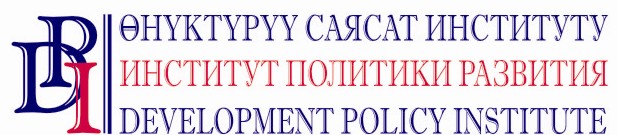 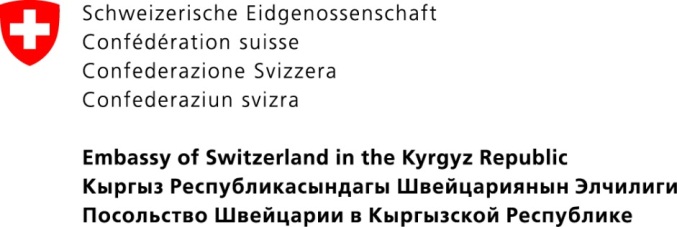 720001, г. Бишкек, ул. Уметалиева, д. 108. Тел.: (0312) 97-65-30 (31, 32, 33). Факс: (0312) 97-65-29Программа мероприятияПодведение итогов Программы малых грантов - 2016 в рамках Проекта
«Голос граждан и подотчетность органов местного самоуправления: бюджетный процесс», финансируемого Правительством ШвейцарииДата: 		20 апреля 2016 годаВремя:	9:30 – 11:00Место:	Конференцзал    Отель SMART, г. Бишкек.ВремяДействиеОтветственный09:30Открытие Бекиев Бекболот, 
руководитель Проекта ГГПОМСУ09:40ПриветствиеБакиров Жетиген Жокенович,Заведующий сектора МСУ отдела организационно-инспекторской работы и МСУ, Аппарат Правительства КР 09:45ПриветствиеРыспаев Бакыт Келгенбаевич Директор ГАМСУМО при Правительстве КР09:50ПриветствиеДаниэль Мевли Монтелеон,Заместитель Главы МиссииПосольство Швейцарии в КР10:00Подписание грантовых соглашений;Торжественное вручение СертификатовДаниэль Мевли Монтелеон,Заместитель Главы МиссииПосольство Швейцарии в КР Бекиев Бекболот, Главы АО10:25Сотрудничество с Проектом для муниципалитетов – мнение участниковВыступления по желанию10:30Интервью для СМИКоллективное фото для сайтов  Представители СМИ10.40Завершение церемонииБекболот Бекиев10.45Кофе-брейкКатерина Белецкая11:00СеминарVAP